     Azərbaycan Respublikasının                                                 Permanent Mission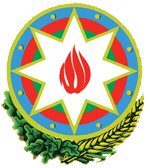            Cenevrədəki BMT Bölməsi                                          of the Republic of Azerbaijanvə digər beynəlxalq təşkilatlar yanında                                    to the UN Office and other               Daimi Nümayəndəliyi                                        International Organizations in Geneva       _______________________________________________________________________________  237 Route des Fayards, CH-1290 Versoix, Switzerland  Tel: +41 (22) 9011815   Fax: +41 (22) 9011844  E-mail: geneva@mission.mfa.gov.az  Web: www.geneva.mfa.gov.az		              Check against delivery33rd Session of the UPR Working GroupUPR of QatarStatementdelivered by Mr. Emin Aslanov, First Secretary of the Permanent Mission of the Republic of Azerbaijan to the UN Office and other International Organizations in Geneva15 May 2019Thank you Mr. Vice-President,Azerbaijan welcomes the delegation of the State of Qatar and thanks the delegation for its national report.Azerbaijan appreciates Qatar’s solid commitment to the Universal Periodic Review process.  We commend Qatar for the major progress achieved in implementation of the recommendations the country received in its last UPR. Particularly, ratification of important international instruments like the International Covenant on Civil and Political Rights, and the International Covenant on Economic, Social and Cultural Rights is noteworthy. Azerbaijan wishes to offer following recommendations to Qatar: Continue taking measures to combat human trafficking, including by ensuring implementation of the National Plan to Combat Human Trafficking 2017–2022Take further measures to ensure empowerment of womenConsider taking measures aimed at ensuring increased efficiency and accountability of public serviceWe wish the delegation of Qatar every success in this review.Thank you Mr. Vice-Chair. 